To										Date: 27.10.2018The PrincipalsAffiliated Colleges of Andhra UniversitySir/Madam,KIND ATTENTIONThe Andhra University Inter-Collegiate Athletics (Men & Women) Championship 2018-19 scheduled on 2nd & 3rd November, 2018 at AU Golden Jubilee Grounds, Visakhapatnam is postponed to 5th & 6th November, 2018, due to clash of dates with Junior National Athletics.Thanking you,Yours sincerely,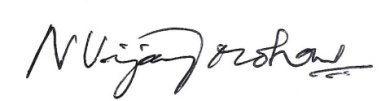 (N.VIJAY MOHAN)Copy to all the Principals of Campus Colleges,Copy to all the Lecturers in Physical Education/Physical DirectorsANDHRA UNIVERSITYDEPARTMENT OF PHYSICAL EDUCATION AND SPORTS SCIENCES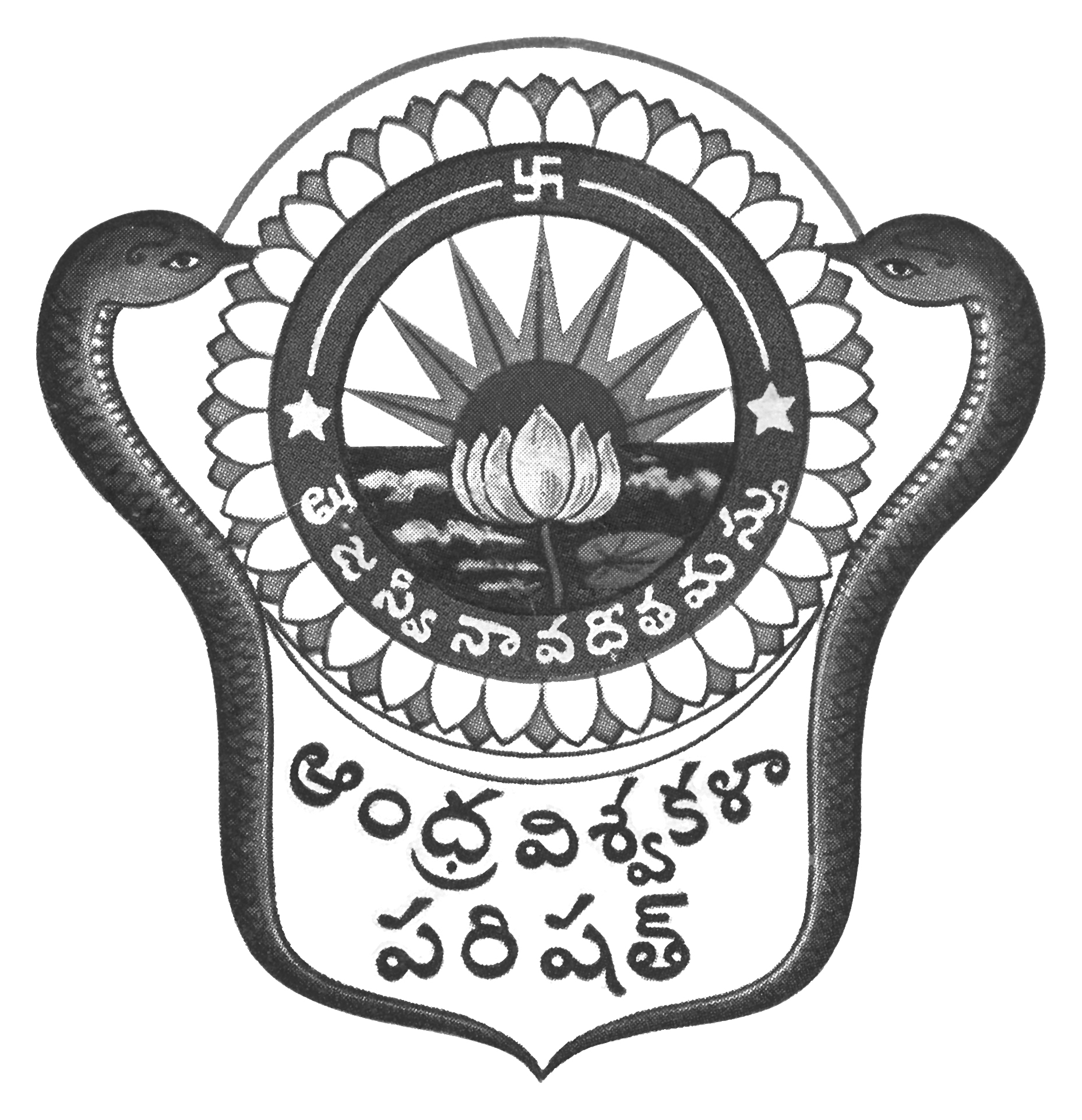 